ПРОФЕССИОНАЛЬНОЕ ОБРАЗОВАТЕЛЬНОЕ УЧРЕЖДЕНИЕ «ЦЕНТР ВОЕННО-ПАТРИОТИЧЕСКОГО ВОСПИТАНИЯ И ПОДГОТОВКИ ГРАЖДАН (МОЛОДЕЖИ) К ВОЕННОЙ СЛУЖБЕ Г. МОСКВЫ» ОБЩЕРОССИЙСКОЙ ОБЩЕСТВЕННО-ГОСУДАРСТВЕННОЙ ОРГАНИЗАЦИИ «ДОБРОВОЛЬНОЕ ОБЩЕСТВО СОДЕЙСТВИЯ АРМИИ, АВИАЦИИ И ФЛОТУ РОССИИ»ПОУ «ЦЕНТР ВПВ Г. МОСКВЫ ДОСААФ РОССИИ»121170 г. Москва, ул. Поклонная, д. 11, стр.1                                                 тел/факс 8-499-148-28-17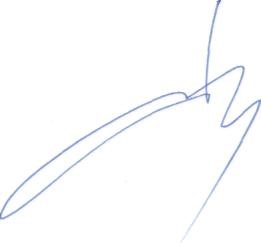 «УТВЕРЖДАЮ» 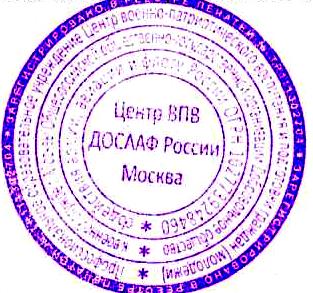 Директор ПОУ «Центр ВПВ              г. Москвы ДОСААФ России» Е.В. Березин «01» октября 2019 г.ОБРАЗОВАТЕЛЬНАЯ ПРОГРАММАПРОФЕССИОНАЛЬНОЙ ПОДГОТОВКИ ВОДИТЕЛЕЙ ТРАНСПОРТНЫХ СРЕДСТВ КАТЕГОРИИ «CЕ»                                                                 Москва 2019 г.I. ПОЯСНИТЕЛЬНАЯ ЗАПИСКАОбразовательная программа профессиональной подготовки водителей транспортных средств категории "CE" (далее – Образовательная программа) разработана в соответствии с требованиями Федерального закона от 10 декабря 1995 г. № 196-ФЗ «О безопасности дорожного движения» (Собрание законодательства Российской Федерации, 1995 г.   № 50, ст. 4873; 1999 г. № 10, ст. 1158; 2002 г. № 18, ст. 1721; 2003 г. № 2, ст. 167;  2004 г. № 35, ст. 3607; 2006 г. № 52, ст. 5498; 2007 г. № 46, ст. 5553; № 49, ст. 6070; 2009 г. № 1, ст. 21; № 48, ст. 5717; 2010 г. № 30, ст. 4000; № 31, ст. 4196; 2011 г. № 17, ст. 2310; № 27, ст. 3881; № 29, ст. 4283; № 30, ст. 4590; № 30, ст. 4596; 2012 г. № 25, ст. 3268; № 31, ст. 4320; 2013 г. № 17, ст. 2032; № 19, ст. 2319; № 27, ст. 3477; № 30, ст. 4029; № 48, ст. 6165) (далее - Федеральный закон № 196-ФЗ), Федерального закона от 29 декабря 2012 г. № 273-ФЗ «Об образовании в Российской Федерации» (Собрание законодательства Российской Федерации, 2012 г. № 53, ст. 7598; 2013 г.   № 19, ст. 2326; № 23, ст. 2878; № 30, ст. 4036; № 48, ст. 6165), на основании Правил разработки Образовательных программ профессионального обучения водителей транспортных средств соответствующих категорий и подкатегорий, утвержденных постановлением Правительства Российской Федерации от 1 ноября 2013 г. № 980 (Собрание законодательства Российской Федерации, 2013 г. № 45, ст. 5816), Порядка организации и осуществления образовательной деятельности по основным программам профессионального обучения, утвержденного приказом Министерства образования и науки Российской Федерации от 18 апреля 2013 г. № 292 (зарегистрирован Министерством юстиции Российской Федерации 15 мая 2013 г., регистрационный № 28395), с изменением, внесенным приказом Министерства образования и науки Российской Федерации от 21 августа 2013 г. № 977 (зарегистрирован Министерством юстиции Российской Федерации 17 сентября      2013 г., регистрационный № 29969), Примерной программы подготовки водителей транспортных средств категории «СЕ», утвержденной Приказом Министерства образования и науки РФ № 1408 от 26.12.2013г.  с изменением, внесенным приказом Министерства образования и науки Российской Федерации от19 октября 2017 г. № 1016 (зарегистрирован Министерством юстиции Российской Федерации 13 ноября 2017 г., регистрационный № 48847).Содержание Образовательной программы представлено пояснительной запиской, рабочим учебным планом, Рабочими программами учебных предметов, планируемыми результатами освоения Образовательной программы, условиями реализации Образовательной программы, системой оценки результатов освоения Образовательной программы, учебно-методическими материалами, обеспечивающими реализацию Образовательной программы.Рабочий учебный план содержит перечень учебных предметов специального цикла с указанием времени, отводимого на освоение учебных предметов, включая время, отводимое на теоретические и практические занятия.Специальный цикл включает учебные предметы: «Устройство и техническое обслуживание транспортных средств категории «CE» как объектов управления»;«Основы управления транспортными средствами категории «C»";«Вождение транспортных средств категории «CE» (с механической трансмиссией)».Образовательные программы учебных предметов раскрывают рекомендуемую последовательность изучения разделов и тем, а также распределение учебных часов по разделам и темам.Условия реализации Образовательной программы содержат организационно-педагогические, кадровые, информационно-методические и материально-технические требования. Учебно-методические материалы обеспечивают реализацию Образовательной программы.Образовательная программа предусматривает достаточный для формирования, закрепления и развития практических навыков и компетенций объем практики.Образовательная программа может быть использована для разработки программы профессиональной подготовки лиц с ограниченными возможностями здоровья при соблюдении условий, без которых невозможно или затруднительно освоение образовательных программ обучающимися с ограниченными возможностями здоровья.КАЛЕНДАРНЫЙ УЧЕБНЫЙ ГРАФИКпрохождения программы учебными группам по подготовке водителей транспортных средств категории «СЕ» в объёме 40 часовПримечания: 1. Числитель - номер занятия. Знаменатель – количество часов, отведённое  на  занятие.                             2. Занятия по вождению проводятся вне сетки учебного времени по графикам МПОВ.II. РАБОЧИЙ УЧЕБНЫЙ ПЛАНТаблица 1<1> Вождение проводится вне сетки учебного времени. По окончании обучения вождению на транспортном средстве с механической трансмиссией обучающийся допускается к сдаче квалификационного экзамена на транспортном средстве с механической трансмиссией. --------------------------------III. РАБОЧАЯ ПРОГРАММА УЧЕБНЫХ ПРЕДМЕТОВ3.1. Специальный цикл рабочей программы.3.1.1. Учебный предмет «Устройство и техническое обслуживание транспортных средств категории «CE» как объектов управления».Распределение учебных часов по разделам и темамТаблица 2<1> Практическое занятие проводится на учебном транспортном средстве.Качество усвоения материала по учебному предмету оценивается преподавателем по итогам промежуточной аттестации.--------------------------------3.1.1.1. Устройство транспортных средств.Тема 1. Общее устройство прицепов: классификация прицепов; краткие технические характеристики прицепов категории О3, общее устройство прицепа, виды подвесок, применяемых на прицепах, назначение и устройство рабочей тормозной системы прицепа, электрооборудование прицепа, назначение и устройство узла сцепки, способы фиксации страховочных тросов (цепей), неисправности, при наличии которых запрещается эксплуатация прицепа.3.1.1.2. Техническое обслуживание.Тема 2. Техническое обслуживание прицепов: виды и периодичность технического обслуживания прицепов, контрольный осмотр и ежедневное техническое обслуживание прицепов, подготовка прицепа к техническому осмотру.Тема 3. Подготовка автопоезда к движению: Занятие 1. Проверка наличия смазки в механизме узла сцепки, проверка и доведение до нормы давления воздуха в шинах колес, проверка надежности соединения страховочных тросов (цепей), проверка работы внешних световых приборов прицепа.Занятие 2. Практическое.3.2.1. Учебный предмет «Основы управления транспортными средствами категории «CE».Распределение учебных часов по разделам и темамТаблица 3Тема 1. Особенности управления автопоездом в штатных ситуациях: Занятие 1. Причины возникновения поперечных колебаний прицепа во время автопоезда; управление автопоездом при прохождении поворотов различного радиуса; выбор безопасной скорости и траектории движения; управление автопоездом при обгоне, опережении и встречном разъезде; маневрирование автопоезда в ограниченном пространстве; управление автопоездом при движении задним ходом; предотвращение "складывания" автопоезда при движении задним ходом; обеспечение безопасности при движении автопоезда задним ходом; особенности управления автопоезда в горной местности, на крутых подъемах и спусках; особенности управления автопоездом при движении по дороге с низким коэффициентом сцепления дорожного покрытия (в гололедицу); перевозка грузов в прицепах различного назначения; оптимальное размещение и крепление перевозимого груза; особенности управления автопоездом в зависимости от характеристик перевозимого груза; особенности управления автоцистерной. Занятие 2. Решение ситуационных задач.Тема 2. Особенности управления автопоездом в нештатных ситуациях: Занятие 1. Причины ухудшения курсовой устойчивости и "складывания" автопоезда при торможении; причины возникновения заноса и сноса прицепа; действия водителя с учетом типа привода тягача по предотвращению и прекращению заноса и сноса прицепа; действия водителя с учетом типа привода тягача при превышении безопасной скорости на входе автопоезда в поворот. Занятие 2. Решение ситуационных задач.3.3.1. Учебный предмет «Вождение транспортных средств категории «CE».Распределение учебных часов по разделам и темам.Таблица 4<1> Для выполнения задания учебной организацией разрабатываются маршруты, содержащие соответствующие участки дорог.--------------------------------3.3.1.1. Первоначальное обучение вождению.Приемы управления автопоездом: подготовка к выезду, сцепка автопоезда, проверка технического состояния автопоезда, начало движения, движение по кольцевому маршруту с увеличением и уменьшением скорости, торможение двигателем, остановка; начало движения, разгон, движение по прямой, остановка в заданном месте с применением различных способов торможения; начало движения, движение с поворотами направо, налево и разворотом для движения в обратном направлении; начало движения вперед, движение по прямой, остановка, движение задним ходом по прямой, контролирование траектории и безопасности движения через зеркала заднего вида, остановка; начало движения вперед, движение по прямой, остановка, движение задним ходом с поворотами направо и налево, контролирование траектории и безопасности движения через зеркала заднего вида, остановка, расцепка автопоезда.Управление автопоездом в ограниченных проездах: повороты налево и направо на 90 градусов при ограниченной ширине полосы движения (при движении вперед); начало движения задним ходом, въезд в "габаритный коридор" с поворотом на 90 градусов направо (налево), движение в "габаритном коридоре", подъезд задним бортом к имитатору погрузочной платформы (ряду стоек), остановка перед имитатором погрузочной платформы, выезд из "габаритного коридора" передним ходом в сторону, противоположную въезду в "габаритный коридор", остановка, начало движения задним ходом; проезд перекрестка и железнодорожного переезда; развороты без применения и с применением заднего хода; начало движения задним ходом, движение по прямой в "габаритном коридоре" задним ходом, остановка, начало движения передним ходом, движение по прямой в "габаритном коридоре" передним ходом, остановка.3.3.1.2. Обучение вождению в условиях дорожного движения.Вождение по учебным маршрутам: подготовка к началу движения, выезд на дорогу с прилегающей территории, движение в транспортном потоке, на поворотах, подъемах и спусках, остановка и начало движения на различных участках дороги и в местах стоянки; подготовка к началу движения, выезд на дорогу с прилегающей территории, движение в транспортном потоке, перестроения, повороты, разворот вне перекрестка, опережение, обгон, объезд препятствия и встречный разъезд, движение по мостам и путепроводам, проезд мест остановок маршрутных транспортных средств, пешеходных переходов и железнодорожных переездов; подготовка к началу движения, выезд на дорогу с прилегающей территории, движение в транспортном потоке, проезд регулируемых и нерегулируемых перекрестков в прямом направлении, с поворотами направо и налево, разворотом для движения в обратном направлении.IV. ПЛАНИРУЕМЫЕ РЕЗУЛЬТАТЫ ОСВОЕНИЯ ОБРАЗОВАТЕЛЬНОЙ ПРОГРАММЫВ результате освоения Образовательной программы обучающиеся должны знать:Правила дорожного движения, основы законодательства в сфере дорожного движения;особенности управления составом транспортных средств в штатных и нештатных ситуациях.В результате освоения Образовательной программы обучающиеся должны уметь:безопасно и эффективно управлять составом транспортных средств в различных условиях движения;соблюдать Правила дорожного движения при управлении составом транспортных средств;выполнять ежедневное техническое обслуживание состава транспортных средств;устранять мелкие неисправности в процессе эксплуатации состава транспортных средств;прогнозировать и предотвращать возникновение опасных дорожно-транспортных ситуаций в процессе управления составом транспортных средств;своевременно принимать правильные решения и уверенно действовать в сложных и опасных дорожных ситуациях;совершенствовать свои навыки управления составом транспортных средств.V. УСЛОВИЯ РЕАЛИЗАЦИИ ОБРАЗОВАТЕЛЬНОЙ ПРОГРАММЫ5.1. Организационно-педагогические условия реализации Образовательной программы должны обеспечивать реализацию Образовательной программы в полном объеме, соответствие качества подготовки обучающихся установленным требованиям, соответствие применяемых форм, средств, методов обучения и воспитания возрастным, психофизическим особенностям, склонностям, способностям, интересам и потребностям обучающихся.Теоретическое обучение проводится в оборудованных учебных кабинетах с использованием учебно-материальной базы, соответствующей установленным требованиям.Наполняемость учебной группы не превышает 25-30 человек.Продолжительность учебного часа теоретических и практических занятий составляет 1 академический час (45 минут). Продолжительность учебного часа практического обучения вождению составляет 1 астрономический час (60 минут).Обучение вождению проводится вне сетки учебного времени мастером производственного обучения индивидуально с каждым обучающимся в соответствии с графиком очередности обучения вождению.Обучение вождению состоит из первоначального обучения вождению и обучения практическому вождению на учебных маршрутах в условиях дорожного движения.Первоначальное обучение вождению транспортных средств проводится на закрытой площадке и арендованном автодроме.К обучению практическому вождению в условиях дорожного движения допускаются лица, имеющие первоначальные навыки управления транспортным средством, представившие медицинскую справку установленного образца и знающие требования Правил дорожного движения.Обучение практическому вождению в условиях дорожного движения проводится на учебных маршрутах, утверждаемых Центром.На занятии по вождению обучающий (мастер производственного обучения) имеет при себе документ на право обучения вождению транспортного средства данной категории, подкатегории, а также удостоверение на право управления транспортным средством соответствующей категории, подкатегории.Транспортное средство, используемое для обучения вождению, соответствует материально-техническим условиям, предусмотренным пунктом 5.4. Образовательной программы.5.2. Педагогические работники, реализующие программу профессионального обучения водителей транспортных средств, в том числе преподаватели учебных предметов, мастера производственного обучения, удовлетворяют квалификационным требованиям, указанным в квалификационных справочниках по соответствующим должностям и (или) профессиональных стандартах.5.3. Информационно-методические условия реализации Образовательной программы включают:учебный план;календарный учебный график;образовательные программы учебных предметов;методические материалы и разработки;расписание занятий.5.4. Материально-технические условия реализации Образовательной программы.Учебные транспортные средства категории «CE» представлены механическими транспортными средствами, зарегистрированными в установленном порядке и прицепами, относящимися к одной из категорий О2, О3, О4, зарегистрированными в установленном порядке.Механическое транспортное средство, используемое для обучения вождению, оборудовано дополнительными педалями привода сцепления и тормоза; зеркалом заднего вида для обучающего; опознавательным знаком «Учебное транспортное средство» в соответствии с пунктом 8 Основных положений по допуску транспортных средств к эксплуатации и обязанности должностных лиц по обеспечению безопасности дорожного движения, утвержденных Постановлением Совета Министров - Правительства Российской Федерации от 23 октября 1993 г.       № 1090 «О Правилах дорожного движения» (Собрание актов Президента и Правительства Российской Федерации, 1993 г. № 47, ст. 4531; Собрание законодательства Российской Федерации, 1998 г. № 45, ст. 5521; 2000 г. № 18, ст. 1985; 2001 г. № 11, ст. 1029; 2002 г. № 9, ст. 931; № 27, ст. 2693; 2003 г. № 20, ст. 1899; 2003 г. № 40, ст. 3891; 2005 г. № 52, ст. 5733; 2006 г. № 11, ст. 1179; 2008 г. № 8, ст. 741; № 17, ст. 1882; 2009 г. № 2, ст. 233; № 5, ст. 610; 2010 г. № 9, ст. 976; № 20, ст. 2471; 2011 г. № 42, ст. 5922; 2012 г. № 1, ст. 154; № 15, ст. 1780; № 30, ст. 4289; № 47, ст. 6505; 2013 г. № 5, ст. 371, ст. 404; № 24, ст. 2999; № 31, ст. 4218; № 41, ст. 5194).Перечень учебного оборудованияТаблица 5<1> Магнитная доска со схемой населенного пункта может быть заменена соответствующим электронным учебным пособием.<2> Учебно-наглядные пособия допустимо представлять в виде плаката, стенда, макета, планшета, модели, схемы, кинофильма, видеофильма, мультимедийных слайдов.Участки закрытой площадки и арендованного автодрома для первоначального обучения вождению транспортных средств, используемые для выполнения учебных (контрольных) заданий, предусмотренных Образовательной программой, имеют ровное и однородное асфальто- или цементобетонное покрытие, обеспечивающее круглогодичное функционирование. Закрытая площадка и арендованный автодром имеют установленное по периметру ограждение, препятствующее движению по их территории транспортных средств и пешеходов, за исключением учебных транспортных средств, используемых в процессе обучения.Наклонный участок (эстакада) имеет продольный уклон относительно поверхности закрытой площадки и арендованного автодрома в пределах 8 - 16% включительно, использование колейной эстакады не допускается.Размеры закрытой площадки и арендованного автодрома для первоначального обучения вождению транспортных средств составляют не менее 0,24 га.При проведении промежуточной аттестации и квалификационного экзамена коэффициент сцепления колес транспортного средства с покрытием закрытой площадки или автодрома в целях безопасности, а также обеспечения объективности оценки в разных погодных условиях составляет не ниже 0,4 по ГОСТ Р 50597-93 «Автомобильные дороги и улицы. Требования к эксплуатационному состоянию, допустимому по условиям обеспечения безопасности дорожного движения» <1>, что соответствует влажному асфальтобетонному покрытию.<1> Постановление Совета Министров - Правительства Российской Федерации от 23 октября 1993 г. № 1090 «О Правилах дорожного движения» (Собрание актов Президента и Правительства Российской Федерации, 1993 г. № 47, ст. 4531; Собрание законодательства Российской Федерации, 1998 г. № 45, ст. 5521; 2000 г. № 18, ст. 1985; 2001 г. № 11, ст. 1029; 2002 г. № 9, ст. 931; № 27, ст. 2693; 2003 г. № 20, ст. 1899; 2003 г. № 40, ст. 3891; 2005 г. № 52, ст. 5733; 2006 г. № 11, ст. 1179; 2008 г. № 8, ст. 741; № 17, ст. 1882; 2009 г. № 2, ст. 233; № 5, ст. 610; 2010 г. № 9, ст. 976; № 20, ст. 2471; 2011 г. № 42, ст. 5922; 2012 г. № 1, ст. 154; № 15, ст. 1780; № 30, ст. 4289; № 47, ст. 6505; 2013 г. № 5, ст. 371, ст. 404; № 24, ст. 2999; № 31, ст. 4218; № 41, ст. 5194).Для разметки границ выполнения соответствующих заданий применяются конуса разметочные (ограничительные), стойки разметочные, вехи стержневые. Размеры закрытой площадки и арендованного автодрома позволяют одновременно разместить на их территории все учебные (контрольные) задания, предусмотренные Образовательной программой, а также имеется съемное оборудование, позволяющее разметить границы для поочередного выполнения соответствующих заданий: конуса разметочные (ограничительные), стойки разметочные, вехи стержневые, столбики оградительные съемные, лента оградительная, разметка временная.Поперечный уклон участков закрытой площадки и арендованного автодрома, используемых для выполнения учебных (контрольных) заданий, предусмотренных Образовательной программой, обеспечивает водоотвод с их поверхности. Продольный уклон закрытой площадки и арендованного автодрома (за исключением наклонного участка (эстакады) составляет не более 100%.При проведении обучения в темное время суток освещенность закрытой площадки и арендованного автодрома составляет не менее 20 лк. Отношение максимальной освещенности к средней не более 3:1. Показатель ослепленности установок наружного освещения не превышает 150.На автодроме оборудованы перекресток (регулируемый или нерегулируемый), пешеходный переход, устанавливаться дорожные знаки.Автодром оборудован средствами организации дорожного движения в соответствии с требованиями ГОСТ Р 52290-2004 «Технические средства организации дорожного движения. Знаки дорожные. Общие технические требования» (далее - ГОСТ Р 52290-2004), ГОСТ Р 51256-2011 «Технические средства организации дорожного движения. Разметка дорожная. Классификация. Технические требования», ГОСТ Р 52282-2004 «Технические средства организации дорожного движения. Светофоры дорожные. Типы и основные параметры. Общие технические требования. Методы испытаний» (далее - ГОСТ Р 52282-2004), ГОСТ Р 52289-2004 «Технические средства организации дорожного движения. Правила применения дорожных знаков, разметки, светофоров, дорожных ограждений и направляющих устройств».Допускается использование дорожных знаков I или II типоразмера по ГОСТ Р 52290-2004, светофоров типа Т.1 по ГОСТ Р 52282-2004 и уменьшение норм установки дорожных знаков, светофоров <1>.<1> Постановление Совета Министров - Правительства Российской Федерации от 23 октября 1993 г. № 1090 «О Правилах дорожного движения» (Собрание актов Президента и Правительства Российской Федерации, 1993 г. № 47, ст. 4531; Собрание законодательства Российской Федерации, 1998 г. № 45, ст. 5521; 2000 г. № 18, ст. 1985; 2001 г. № 11, ст. 1029; 2002 г. № 9, ст. 931; № 27, ст. 2693; 2003 г. № 20, ст. 1899; 2003 г. № 40, ст. 3891; 2005 г. № 52, ст. 5733; 2006 г. № 11, ст. 1179; 2008 г. № 8, ст. 741; № 17, ст. 1882; 2009 г. № 2, ст. 233; № 5, ст. 610; 2010 г. № 9, ст. 976; № 20, ст. 2471; 2011 г. № 42, ст. 5922; 2012 г. № 1, ст. 154; № 15, ст. 1780; № 30, ст. 4289; № 47, ст. 6505; 2013 г. N 5, ст. 371, ст. 404; №24, ст. 2999; № 31, ст. 4218; № 41, ст. 5194).Условия реализации Образовательной программы составляют требования к учебно-материальной базе Центра.Оценка состояния учебно-материальной базы по результатам самообследования Центром размещается на официальном сайте Центра в информационно-телекоммуникационной сети "Интернет".VI. СИСТЕМА ОЦЕНКИ РЕЗУЛЬТАТОВ ОСВОЕНИЯ ОБРАЗОВАТЕЛЬНОЙ ПРОГРАММЫОсуществление текущего контроля успеваемости и промежуточной аттестации обучающихся, установление их форм, периодичности и порядка проведения относится к компетенции Центра.Профессиональная подготовка завершается итоговой аттестацией в форме квалификационного экзамена. Квалификационный экзамен включает в себя практическую квалификационную работу и проверку теоретических знаний. Лица, получившие по итогам промежуточной аттестации неудовлетворительную оценку, к сдаче квалификационного экзамена не допускаются.К проведению квалификационного экзамена привлекаются представители работодателей, их объединений <1>.<1> Статья 74 Федерального закона от 29 декабря 2012 г. № 273-ФЗ «Об образовании в Российской Федерации».--------------------------------Проверка теоретических знаний при проведении квалификационного экзамена проводится по предметам:«Устройство и техническое обслуживание транспортных средств категории «CE» как объектов управления»;«Основы управления транспортными средствами категории «CE».Промежуточная аттестация и проверка теоретических знаний при проведении квалификационного экзамена проводятся с использованием материалов, утверждаемых руководителем Центра.Практическая квалификационная работа при проведении квалификационного экзамена состоит из двух этапов. На первом этапе проверяются первоначальные навыки управления транспортным средством категории «CE» на закрытой площадке или автодроме. На втором этапе осуществляется проверка навыков управления транспортным средством категории «CE» в условиях дорожного движения.Результаты квалификационного экзамена оформляются протоколом. По результатам квалификационного экзамена выдается свидетельство о профессии водителя <1>.<1> Статья 60 Федерального закона от 29 декабря 2012 г. № 273-ФЗ «Об образовании в Российской Федерации».--------------------------------Индивидуальный учет результатов освоения обучающимися образовательных программ, а также хранение в архивах информации об этих результатах осуществляются Центром на бумажных и (или) электронных носителях.VII. УЧЕБНО-МЕТОДИЧЕСКИЕ МАТЕРИАЛЫ, ОБЕСПЕЧИВАЮЩИЕРЕАЛИЗАЦИЮ ОБРАЗОВАТЕЛЬНОЙ ПРОГРАММЫУчебно-методические материалы представлены:Образовательной программой профессиональной подготовки водителей транспортных средств категории «CE», утвержденной в установленном порядке;программой профессиональной подготовки водителей транспортных средств категории «CE», согласованной с Госавтоинспекцией и утвержденной руководителем Центра;методическими рекомендациями по организации образовательного процесса, утвержденными руководителем Центра;материалами для проведения промежуточной и итоговой аттестации обучающихся, утвержденными руководителем Центра.Первый заместитель Директора ПОУ «Центр ВПВ 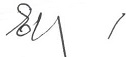 г. Москвы ДОСААФ России»                                           Е.Ю. ГлебовПредметыПредметыКоличество часов по программеДни занятийДни занятийДни занятийДни занятийДни занятийДни занятийДни занятийДни занятийПредметыПредметыКоличество часов по программе12345678Учебные предметы специального циклаУчебные предметы специального циклаУчебные предметы специального циклаУчебные предметы специального циклаУчебные предметы специального циклаУчебные предметы специального циклаУчебные предметы специального циклаУчебные предметы специального циклаУчебные предметы специального циклаУчебные предметы специального циклаУчебные предметы специального цикла1.Устройство и техническое обслуживание транспортных средств категории «СЕ» как объектов управления6Т12Т21Т3/21Т3/122.Основы управления транспортными средствами категории «СЕ»6Т1/12Т1/21Т2/12Т2/223.Вождение транспортных средств категории «СЕ» (с механической трансмиссией)244.Квалификационный экзамен4Итого 40Учебные предметыКоличество часовКоличество часовКоличество часовУчебные предметыВсегоВ том числеВ том числеУчебные предметыВсегоТеоретические занятияПрактические занятияУчебные предметы специального циклаУчебные предметы специального циклаУчебные предметы специального циклаУчебные предметы специального циклаУстройство и техническое обслуживание транспортных средств категории «CE» как объектов управления.633Основы управления транспортными средствами категории «CE».633Вождение транспортных средств категории «CE» (для транспортных средств с механической трансмиссией) <1>24-24Квалификационный экзаменКвалификационный экзаменКвалификационный экзаменКвалификационный экзаменКвалификационный экзамен422Итого40832Наименование разделов и темКоличество часовКоличество часовКоличество часовНаименование разделов и темВсегоВ том числеВ том числеНаименование разделов и темВсегоТеоретические занятияПрактические занятияУстройство транспортных средствУстройство транспортных средствУстройство транспортных средствУстройство транспортных средствОбщее устройство прицепов, тягово-сцепных и опорно-сцепных устройств22-Итого по разделу22-Техническое обслуживаниеТехническое обслуживаниеТехническое обслуживаниеТехническое обслуживаниеТехническое обслуживание прицепов, тягово-сцепных и опорно-сцепных устройств11-Подготовка автопоезда к движению <1>3-3Итого по разделу413Итого633Наименование разделов и темКоличество часовКоличество часовКоличество часовНаименование разделов и темВсегоВ том числеВ том числеНаименование разделов и темВсегоТеоретические занятияПрактические занятияОсобенности управления автопоездом в штатных ситуациях321Особенности управления автопоездом в нештатных ситуациях312Итого633Наименование заданийКоличество часов практического обученияПервоначальное обучение вождениюПервоначальное обучение вождениюПриемы управления транспортным автопоездом5Управление автопоездом в ограниченных проездах7Итого по разделу12Обучение вождению в условиях дорожного движенияОбучение вождению в условиях дорожного движенияВождение по учебным маршрутам <1>12Итого по разделу12Итого24Наименование учебного оборудованияЕдиница измеренияКоличествоОборудование и технические средства обученияОпорно-сцепное устройствокомплект1Компьютер с соответствующим программным обеспечениемкомплект1Мультимедийный проекторкомплект1Экран (монитор, электронная доска)комплект1Магнитная доска со схемой населенного пункта <1>комплект1Учебно-наглядные пособия <2>Устройство и техническое обслуживание транспортных средств категории "CE" как объектов управленияКлассификация прицеповшт.1Общее устройство прицепов категории О2, О3, О4шт.1Виды подвесок, применяемых на прицепахшт.1Устройство рабочей тормозной системы прицепашт.1Электрооборудование прицепашт.1Устройство узла сцепки и опорно-сцепного устройствашт.1Контрольный осмотр и ежедневное техническое обслуживание автопоездашт.1Основы управления транспортными средствами категории "CE"Управление автопоездом при прохождении поворотовшт.1Управление автопоездом при обгоне, опережении и встречном разъездешт.1Маневрирование автопоезда в ограниченном пространствешт.1Управление автопоездом при движении задним ходомшт.1Перевозка грузов в прицепах различного назначенияшт.1Причины ухудшения курсовой устойчивости и "складывания" автопоезда при торможениишт.1Причины возникновения заноса и сноса прицепашт.1Особенности управления автопоездом в горной местностишт.1Типичные опасные ситуациишт.1Типовые примеры допускаемых нарушений ПДДшт.1Информационные материалыИнформационный стендЗакон Российской Федерации от 7 февраля 1992 г. N 2300-1 шт.1"О защите прав потребителей"Копия лицензии с соответствующим приложениемшт.1Примерная программа профессиональной подготовки водителей транспортных средств категории "CE"шт.1Программа профессиональной подготовки водителей транспортных средств категории "CE", согласованная с Госавтоинспекциейшт.1Федеральный закон "О защите прав потребителей"шт.1Учебный планшт.1Календарный учебный график (на каждую учебную группу)шт.1Расписание занятий (на каждую учебную группу)шт.1График учебного вождения (на каждую учебную группу)шт.1Схемы учебных маршрутов, утвержденные руководителем организации, осуществляющей образовательную деятельностьшт.1Книга жалоб и предложенийшт.1Адрес официального сайта в сети "Интернет"